Datos del titular de la institución o autoridad encargada de preservar , de la persona designada por éste o de la que cuente con facultades para representar a dicho titular.Datos de los funcionarios autorizados para recibir las mercancías en la aduana, sección aduanera o lugar designado de que se trate.Mercancías a importar.DIA________MES__________________AÑO __________.INSTRUCCIONESInstructivo de trámite de la autorización para importar mercancías con fines de seguridad nacional.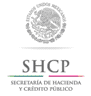 Autorización para importar mercancías con fines de seguridad nacional.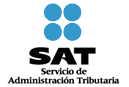 Nombre completo (apellido paterno/materno/nombre (s)).Clave del RFCClave del RFCClave del RFCClave del RFCClave del RFCClave del RFCClave del RFCClave del RFCClave del RFCClave del RFCClave del RFCClave del RFCClave del RFCDomicilio para oír y recibir notificaciones:Calle _________________________________________________________________________________No. y/o letra exterior ____ No. y/o letra interior_______ Colonia __________________________________ Código Postal __________________Municipio o Delegación ____________________________________Entidad Federativa ________________Correo electrónico institucional ____________________________Teléfono(s) ___________________________________________________________________________Domicilio para oír y recibir notificaciones:Calle _________________________________________________________________________________No. y/o letra exterior ____ No. y/o letra interior_______ Colonia __________________________________ Código Postal __________________Municipio o Delegación ____________________________________Entidad Federativa ________________Correo electrónico institucional ____________________________Teléfono(s) ___________________________________________________________________________Domicilio para oír y recibir notificaciones:Calle _________________________________________________________________________________No. y/o letra exterior ____ No. y/o letra interior_______ Colonia __________________________________ Código Postal __________________Municipio o Delegación ____________________________________Entidad Federativa ________________Correo electrónico institucional ____________________________Teléfono(s) ___________________________________________________________________________Domicilio para oír y recibir notificaciones:Calle _________________________________________________________________________________No. y/o letra exterior ____ No. y/o letra interior_______ Colonia __________________________________ Código Postal __________________Municipio o Delegación ____________________________________Entidad Federativa ________________Correo electrónico institucional ____________________________Teléfono(s) ___________________________________________________________________________Domicilio para oír y recibir notificaciones:Calle _________________________________________________________________________________No. y/o letra exterior ____ No. y/o letra interior_______ Colonia __________________________________ Código Postal __________________Municipio o Delegación ____________________________________Entidad Federativa ________________Correo electrónico institucional ____________________________Teléfono(s) ___________________________________________________________________________Domicilio para oír y recibir notificaciones:Calle _________________________________________________________________________________No. y/o letra exterior ____ No. y/o letra interior_______ Colonia __________________________________ Código Postal __________________Municipio o Delegación ____________________________________Entidad Federativa ________________Correo electrónico institucional ____________________________Teléfono(s) ___________________________________________________________________________Domicilio para oír y recibir notificaciones:Calle _________________________________________________________________________________No. y/o letra exterior ____ No. y/o letra interior_______ Colonia __________________________________ Código Postal __________________Municipio o Delegación ____________________________________Entidad Federativa ________________Correo electrónico institucional ____________________________Teléfono(s) ___________________________________________________________________________Domicilio para oír y recibir notificaciones:Calle _________________________________________________________________________________No. y/o letra exterior ____ No. y/o letra interior_______ Colonia __________________________________ Código Postal __________________Municipio o Delegación ____________________________________Entidad Federativa ________________Correo electrónico institucional ____________________________Teléfono(s) ___________________________________________________________________________Domicilio para oír y recibir notificaciones:Calle _________________________________________________________________________________No. y/o letra exterior ____ No. y/o letra interior_______ Colonia __________________________________ Código Postal __________________Municipio o Delegación ____________________________________Entidad Federativa ________________Correo electrónico institucional ____________________________Teléfono(s) ___________________________________________________________________________Domicilio para oír y recibir notificaciones:Calle _________________________________________________________________________________No. y/o letra exterior ____ No. y/o letra interior_______ Colonia __________________________________ Código Postal __________________Municipio o Delegación ____________________________________Entidad Federativa ________________Correo electrónico institucional ____________________________Teléfono(s) ___________________________________________________________________________Domicilio para oír y recibir notificaciones:Calle _________________________________________________________________________________No. y/o letra exterior ____ No. y/o letra interior_______ Colonia __________________________________ Código Postal __________________Municipio o Delegación ____________________________________Entidad Federativa ________________Correo electrónico institucional ____________________________Teléfono(s) ___________________________________________________________________________Domicilio para oír y recibir notificaciones:Calle _________________________________________________________________________________No. y/o letra exterior ____ No. y/o letra interior_______ Colonia __________________________________ Código Postal __________________Municipio o Delegación ____________________________________Entidad Federativa ________________Correo electrónico institucional ____________________________Teléfono(s) ___________________________________________________________________________Domicilio para oír y recibir notificaciones:Calle _________________________________________________________________________________No. y/o letra exterior ____ No. y/o letra interior_______ Colonia __________________________________ Código Postal __________________Municipio o Delegación ____________________________________Entidad Federativa ________________Correo electrónico institucional ____________________________Teléfono(s) ___________________________________________________________________________Domicilio para oír y recibir notificaciones:Calle _________________________________________________________________________________No. y/o letra exterior ____ No. y/o letra interior_______ Colonia __________________________________ Código Postal __________________Municipio o Delegación ____________________________________Entidad Federativa ________________Correo electrónico institucional ____________________________Teléfono(s) ___________________________________________________________________________Nombre completo (apellido paterno/materno/nombre (s)).Clave del RFCClave del RFCClave del RFCClave del RFCClave del RFCClave del RFCClave del RFCClave del RFCClave del RFCClave del RFCClave del RFCClave del RFCClave del RFCCorreo electrónico ______________________________________________________________________ Teléfono(s) ____________________________________________________________________________Correo electrónico ______________________________________________________________________ Teléfono(s) ____________________________________________________________________________Correo electrónico ______________________________________________________________________ Teléfono(s) ____________________________________________________________________________Correo electrónico ______________________________________________________________________ Teléfono(s) ____________________________________________________________________________Correo electrónico ______________________________________________________________________ Teléfono(s) ____________________________________________________________________________Correo electrónico ______________________________________________________________________ Teléfono(s) ____________________________________________________________________________Correo electrónico ______________________________________________________________________ Teléfono(s) ____________________________________________________________________________Correo electrónico ______________________________________________________________________ Teléfono(s) ____________________________________________________________________________Correo electrónico ______________________________________________________________________ Teléfono(s) ____________________________________________________________________________Correo electrónico ______________________________________________________________________ Teléfono(s) ____________________________________________________________________________Correo electrónico ______________________________________________________________________ Teléfono(s) ____________________________________________________________________________Correo electrónico ______________________________________________________________________ Teléfono(s) ____________________________________________________________________________Correo electrónico ______________________________________________________________________ Teléfono(s) ____________________________________________________________________________Correo electrónico ______________________________________________________________________ Teléfono(s) ____________________________________________________________________________Nombre completo (apellido paterno/materno/nombre (s)).Clave del RFCClave del RFCClave del RFCClave del RFCClave del RFCClave del RFCClave del RFCClave del RFCClave del RFCClave del RFCClave del RFCClave del RFCClave del RFCCorreo electrónico ______________________________________________________________________ Teléfono(s) ____________________________________________________________________________Correo electrónico ______________________________________________________________________ Teléfono(s) ____________________________________________________________________________Correo electrónico ______________________________________________________________________ Teléfono(s) ____________________________________________________________________________Correo electrónico ______________________________________________________________________ Teléfono(s) ____________________________________________________________________________Correo electrónico ______________________________________________________________________ Teléfono(s) ____________________________________________________________________________Correo electrónico ______________________________________________________________________ Teléfono(s) ____________________________________________________________________________Correo electrónico ______________________________________________________________________ Teléfono(s) ____________________________________________________________________________Correo electrónico ______________________________________________________________________ Teléfono(s) ____________________________________________________________________________Correo electrónico ______________________________________________________________________ Teléfono(s) ____________________________________________________________________________Correo electrónico ______________________________________________________________________ Teléfono(s) ____________________________________________________________________________Correo electrónico ______________________________________________________________________ Teléfono(s) ____________________________________________________________________________Correo electrónico ______________________________________________________________________ Teléfono(s) ____________________________________________________________________________Correo electrónico ______________________________________________________________________ Teléfono(s) ____________________________________________________________________________Correo electrónico ______________________________________________________________________ Teléfono(s) ____________________________________________________________________________Nombre completo (apellido paterno/materno/nombre (s)).Clave del RFCClave del RFCClave del RFCClave del RFCClave del RFCClave del RFCClave del RFCClave del RFCClave del RFCClave del RFCClave del RFCClave del RFCClave del RFCCorreo electrónico ______________________________________________________________________ Teléfono(s) ____________________________________________________________________________Correo electrónico ______________________________________________________________________ Teléfono(s) ____________________________________________________________________________Correo electrónico ______________________________________________________________________ Teléfono(s) ____________________________________________________________________________Correo electrónico ______________________________________________________________________ Teléfono(s) ____________________________________________________________________________Correo electrónico ______________________________________________________________________ Teléfono(s) ____________________________________________________________________________Correo electrónico ______________________________________________________________________ Teléfono(s) ____________________________________________________________________________Correo electrónico ______________________________________________________________________ Teléfono(s) ____________________________________________________________________________Correo electrónico ______________________________________________________________________ Teléfono(s) ____________________________________________________________________________Correo electrónico ______________________________________________________________________ Teléfono(s) ____________________________________________________________________________Correo electrónico ______________________________________________________________________ Teléfono(s) ____________________________________________________________________________Correo electrónico ______________________________________________________________________ Teléfono(s) ____________________________________________________________________________Correo electrónico ______________________________________________________________________ Teléfono(s) ____________________________________________________________________________Correo electrónico ______________________________________________________________________ Teléfono(s) ____________________________________________________________________________Correo electrónico ______________________________________________________________________ Teléfono(s) ____________________________________________________________________________Razón o justificación de la necesidad de importar las mercancías__________________________________________________________________________________________________________________________________________________________________________Valor total de las mercancías (según factura o carta de donación, según corresponda) _____________ Aduana, sección aduanera o lugar designado por la que ingresará _____________________________________________________________________________________Aduana, sección aduanera o lugar designado por la que se realizará el despacho _____________________________________________________________________________________Esta solicitud será llenada de manera electrónica, a máquina o con letra de molde, con bolígrafo a tinta negra o azul y las cifras no deberán invadir los límites de los recuadros.El original se entregará de manera personal o a través del servicio de mensajería en la oficialía de partes de , de lunes a viernes de 9:00 a 15:00 horas, y la copia con el sello de recibido será para el interesado.Información General del Solicitante1.	Señalará el nombre completo del titular de la institución o autoridad encargada de preservar , de la persona designada por éste o de la que cuente con facultades para representar a dicho titular, así como su RFC a trece posiciones e indicará el domicilio para oír y recibir notificaciones, especificando calle, número exterior e interior, Colonia, Delegación o Municipio, Código Postal, Entidad Federativa, correo electrónico institucional y el (los) número (s) telefónico (s) donde pueda ser localizado.2.	Precisará los funcionarios autorizados para recibir las mercancías en la aduana, sección aduanera o lugar designado de que se trate, su nombre, RFC a trece posiciones, especificando su correo electrónico, el (los) número (s) telefónico (s) donde puedan ser localizado, en caso de que sea diferente al del numeral 1.3.	Indicará la descripción detallada de la mercancía a importar, señalando los datos que permitan su identificación, (marca, modelo, número de serie) o en su defecto, las especificaciones técnicas o comerciales, asimismo, señalará la cantidad total (con letra y número) de las mercancías a importar mencionando la unidad de medida de comercialización (kilo, gramo, metro, pieza, litro, par, juego, etc.). En caso de que el espacio sea insuficiente se podrá describir la mercancía en documento anexo haciendo referencia del mismo en este formato.4.	Señalará la razón o justificación de la necesidad de importar las mercancías.5.	Detallará el valor total de las mercancías tomando en cuenta la factura comercial, o la carta de donación, según corresponda.6.	Especificará la aduana, sección aduanera o lugar designado por donde ingresará la mercancía y la de despacho, en su caso.7.	El titular de la institución o autoridad encargada de preservar , la persona designada por éste o la que cuente con facultades para representar a dicho titular asentarán su nombre y firma autógrafa.Documentos que deberán anexarse a.	Constancia del nombramiento del titular de la institución o autoridad encargada de preservar , de la persona designada por éste o de la que cuente con facultades para representar a dicho titular.b.	Factura o documento con el que se demuestre la propiedad de la mercancía a importar y declaración bajo protesta de decir verdad de que es su legítimo propietario o, en su caso, carta de donación emitida por el donante extranjero en donde se señalen las mercancías y los datos de dicho donante (nombre, Tax Identification Number, domicilio, teléfono (s) y correo electrónico).c.	Catálogos, fotografías y demás documentación que contenga datos que permitan a la autoridad identificar las mercancías objeto de la importación.d.	Constancia de nombramiento o del oficio de designación del funcionario autorizado para recibir las mercancías en la aduana, sección aduanera o lugar designado, mismo que deberá ser emitido por la institución o autoridad encargada de preservar la seguridad nacional.e.	La documentación con la que se justifique la exención o el cumplimiento de las regulaciones o restricciones no arancelarias y/o NOM´s que deben cumplir las mercancías para su importación definitiva.Los documentos de los incisos a) y e) sólo deberán anexarse cuando se realice el trámite por primera vez y siempre que sea la misma persona que promueva.“Para cualquier aclaración en el llenado de este formato, podrá obtener información en el Portal del SAT o comunicarse a través de: Marca SAT: 627 22 728, desde  de México, o al 01 55 627 22 728 del resto del país, o bien, acudir a los Módulos de Asistencia al Contribuyente de  que corresponda a su domicilio fiscal. Quejas y denuncias al teléfono 88-52-22-22 desde  de México, o al 01 55 88 52 -22-22 desde el resto del país”¿Quiénes lo presentan?Instituciones y autoridades encargadas de preservar  de conformidad con  de Seguridad Nacional, a través de su titular, de la persona designada por éste o por la persona que cuente con facultades para representar al titular.¿Cómo se presenta?Mediante el formato “Autorización para importar mercancías con fines de seguridad nacional”.¿A quién se dirige?A la ACAJACE¿Cuándo se presenta?Con anterioridad a la importación de la mercancía.¿En qué casos se presenta?En el caso de que las autoridades encargadas de preservar  deseen efectuar la importación de las mercancías sin necesidad de tramitar un pedimento de importación.¿Cómo se realiza?Mediante el formato denominado “Autorización para importar mercancías con fines de seguridad nacional”.Requisitos:Proporcionar la información y documentación solicitada en la forma y términos establecidos en el instructivo de llenado.Una vez despachada la mercancía, la persona autorizada para retirar las mercancías de la aduana, sección aduanera o lugar designado de que se trate, deberá presentar una identificación oficial con fotografía y copia de la constancia de nombramiento u oficio de designación emitido por el titular de la institución de Seguridad Nacional.¿Qué documento se obtiene?Autorización para la importación de mercancías con fines de Seguridad Nacional.¿Qué procede una vez efectuada la solicitud?De cumplirse todos los requisitos aplicables al trámite se expedirá la autorización a la institución o autoridad encargada de preservar  y deberá presentar las mercancías directamente ante la aduana o sección aduanera en la que se llevará a cabo el despacho, previa coordinación con la misma, debiendo presentar la autorización emitida por En el caso de que el despacho se autorice en un lugar designado por la institución o autoridad encargada de preservar , igualmente será necesario coordinarse con la aduana de que se trate, a efecto de que el personal de la aduana se traslade al lugar autorizado en la resolución, debiendo presentar la autorización emitida por la ACAJACE.¿En qué plazo la autoridad dará respuesta?En un plazo máximo de 3 meses de conformidad con el artículo 37 del CFF.¿Qué procede en el caso de que el funcionario autorizado en la resolución para recibir las mercancías, no asista en la fecha y hora previamente coordinadas con la aduana, sección aduanera o lugar designado por la institución o autoridad encargada de preservar ?a)	En caso de que el despacho se hubiera autorizado por la aduana o sección aduanera, ésta última almacenará las mercancías en el recinto fiscal o fiscalizado y notificará a la institución o autoridad encargada de preservar , que cuenta con un plazo de 15 días para retirarlas, previo el pago a través del “Formulario Múltiple de Pago” de las contribuciones que correspondan, en su caso, y de los gastos de manejo de las mercancías y los que se hubieran derivado del almacenaje de las mismas, apercibiéndola que de no hacerlo, causarán abandono en términos de la legislación aduanera.b)	En el caso de que el despacho se hubiera autorizado en un lugar designado por la institución o autoridad encargada de preservar , el plazo para retirarlas será de 3 días, de lo contrario, se estará a lo dispuesto en los lineamientos que al efecto emita la AGA.Disposiciones jurídicas aplicables:Artículos 36 y 61, fracción I, de  y la regla 3.3.1.